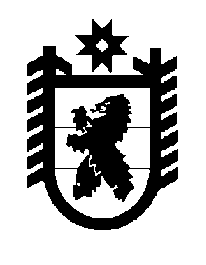 Российская Федерация Республика Карелия    ПРАВИТЕЛЬСТВО РЕСПУБЛИКИ КАРЕЛИЯРАСПОРЯЖЕНИЕот  19 июня 2017 года № 340р-Пг. Петрозаводск В целях реализации мероприятий подпрограммы «Совершенствование системы комплексной реабилитации и абилитации инвалидов» государственной программы Российской Федерации «Доступная среда» 
на 2011 – 2020 годы, утвержденной постановлением Правительства Российской Федерации от 1 декабря 2015 года № 1297, государственной программы Республики Карелия «Доступная среда в Республике Карелия» 
на 2016 – 2020 годы, утвержденной постановлением Правительства Республики Карелия от 9 июня 2016 года № 211-П:1. Провести в 2017 году Чемпионат Республики Карелия «Абилимпикс» (далее – Чемпионат).2. Образовать организационный комитет по подготовке и проведению Чемпионата и утвердить его состав согласно приложению.3. Определить Министерство образования Республики Карелия органом, ответственным за проведение Чемпионата. Временно исполняющий обязанности
 Главы Республики Карелия                                                   А.О. ПарфенчиковПриложениек распоряжению ПравительстваРеспублики Карелия от 19 июня 2017 года № 340р-ПСоставорганизационного комитета по подготовке и проведению 
Чемпионата Республики Карелия «Абилимпикс»____________Подсадник Л.А.–заместитель Премьер-министра Правительства Республики Карелия, председатель организационного комитета Морозов А.Н.–Министр образования Республики Карелия, заместитель председателя организационного комитета Васильева Т.В.–первый заместитель Министра образования Республики Карелия, заместитель председателя организационного комитетаМаркова Ю.В.–начальник отдела Министерства образования Республики Карелия, ответственный секретарь организационного комитетаЖирнель Е.В.–исполняющий обязанности Министра экономического развития и промышленности Республики Карелия Кувшинова И.Б.–директор государственного автономного профессионального образовательного учреждения Республики Карелия «Петрозаводский автотранспортный техникум», председатель Ассоциации профессиональных образовательных организаций Республики Карелия «Совет директоров»Лазарев О.В.–Министр здравоохранения Республики Карелия Осипова О.В.–председатель Карельской региональной общественной организации инвалидов-опорников «Петросино» (по согласованию)Панкратов А.А.–президент Союза «Торгово-промышленная палата Республики Карелия» (по согласованию) Рекша Г.А.–исполняющий обязанности директора государственного автономного профессионального образовательного учреждения Республики Карелия «Петрозаводский педагогический колледж»Сафронов А.В.–исполняющий обязанности президента Регионального объединения работодателей Республики Карелия «Союз промышленников и предпринимателей (работодателей) Республики Карелия» (по согласованию) Соколова О.А.–Министр социальной защиты, труда и занятости Республики Карелия 